ПОСТАНОВЛЕНИЕот 28 июня 2022 года № 36 Об утверждении Положения о дополнительном профессиональном образовании муниципальных служащих Себеусадской сельской администрации Моркинского муниципального района Республики
Марий ЭлВ соответствии с федеральными законами от 2 марта 2007 года
№ 25-ФЗ «О муниципальной службе в Российской Федерации», от 29 декабря 2012 года № 273-ФЗ «Об образовании в Российской Федерации», Себеусадская сельская  администрация  Моркинского муниципального района п о с т а н о в л я е т:1. Утвердить прилагаемое Положение о дополнительном профессиональном образовании муниципальных служащих Себеусадской  сельской администрации Моркинского муниципального района Республики Марий Эл.2. Настоящее постановление обнародовать на информационном стенде Себеусадского сельского поселения и разместить на официальном сайте в информационно-телекоммуникационной сети «Интернет» официальный интернет-портал Республики Марий Эл (адрес доступа: mari-el.gov.ru).3. Настоящее постановление вступает в силу после его обнародования.Глава Себеусадскойсельской администрации                           В.И.МихайловУТВЕРЖДЕНО постановлением Себеусадской сельской администрацииМоркинского муниципального районаот 28 июня 2022 г. № 36Положение о дополнительном профессиональном образовании муниципальных служащих Себеусадской сельской  администрации Моркинского муниципального района Республики Марий Эл1. Общие положения1.1. Положение о дополнительном профессиональном образовании муниципальных служащих Себеусадской сельской администрации Моркинского муниципального района Республики Марий Эл (далее - Положение) определяет условия и порядок реализации права муниципальных служащих Себеусадской сельской администрации Моркинского муниципального района Республики Марий Эл (далее - муниципальные служащие, администрация) на получение дополнительного профессионального образования за счет средств местного бюджета Себеусадской сельской администрации Моркинского муниципального района Республики Марий Эл.1.2. Дополнительное профессиональное образование муниципальных служащих организуется в целях обеспечения соответствия квалификации муниципальных служащих меняющимся условиям профессиональной деятельности.1.3. Дополнительное профессиональное образование осуществляется посредством реализации дополнительных профессиональных программ (программ повышения квалификации и программ профессиональной переподготовки).Дополнительное профессиональное образование осуществляется в любой предусмотренной законодательством об образовании форме обучения с отрывом или без отрыва от муниципальной службы и с использованием возможностей дистанционных образовательных технологий.1.4. Дополнительное профессиональное образование муниципального служащего осуществляется в течение всего периода прохождения им муниципальной службы.1.5. Дополнительное профессиональное образование муниципального служащего осуществляется в организациях, осуществляющих образовательную деятельность по дополнительным профессиональным программам.1.6. Основаниями для направления муниципального служащего для получения дополнительного профессионального образования являются:а) решение представителя нанимателя;б) результаты аттестации муниципального служащего;в) назначение муниципального служащего в порядке должностного роста на должность муниципальной службы главной и ведущей группы должностей муниципальной службы впервые;г) поступление гражданина на муниципальную службу впервые;д) включение муниципального служащего в кадровый резерв для замещения должностей муниципальной службы;ж) изменение вида профессиональной служебной деятельности муниципального служащего.Решение представителя нанимателя о направлении муниципального служащего для получения дополнительного профессионального образования, предусмотренное подпунктом «а» пункта 1.6 настоящего Положения, может быть принято им по собственной инициативе, исходя из необходимости профессионального развития муниципального служащего в соответствии с задачами и функциями органа местного самоуправления.2. Организация дополнительного профессионального образования2.1. Работу по организации дополнительного профессионального образования муниципальных служащих администрации осуществляет глава администрации.2.2. Организация дополнительного профессионального образования включает в себя:ежегодное проведение анализа потребности муниципальных служащих в дополнительном профессиональном образовании;осуществление контроля обучения;внесение сведений о получении дополнительного профессионального образования в личное дело муниципального служащего.2.3. Глава администрации ежегодно определяет потребность муниципальных служащих в получении дополнительного профессионального образования на основании заявок от  специалистов администрации, на дополнительное профессиональное образование муниципальных служащих, поданных до 1 октября текущего года на очередной год.2.4. В срок до 15 октября текущего года глава администрации формирует план дополнительного профессионального образования муниципальных служащих (далее - План) на очередной год по форме согласно приложению к настоящему Положению, который утверждается представителем нанимателя (работодателем) до 1 ноября текущего года.В План могут вноситься изменения в случае отсутствия муниципального служащего по причине длительной болезни, увольнения или при наличии других объективных обстоятельств.2.5. При анализе потребности в дополнительном профессиональном образовании в расчет не включаются муниципальные служащие:обучающиеся в образовательных организациях высшего образования и профессиональных образовательных организациях;получившие дополнительное профессиональное образование за счет средств местного бюджета Себеусадского сельского поселения  Моркинского муниципального района Республики Марий Эл (далее - поселение) менее трех лет назад;находящиеся в длительных (полгода и более) отпусках (по беременности и родам, по уходу за ребенком, без сохранения заработной платы);достигающие предельного возраста для замещения должностей муниципальной службы в планируемом году;работающие по срочным трудовым договорам, если срок таких договоров истекает в течение года, следующего за планируемым годом.3. Финансирование расходов, связанных с дополнительным профессиональным образованием3.1. Дополнительное профессиональное образование муниципальных служащих осуществляется за счет средств местного бюджета поселения в организации, осуществляющей образовательную деятельность по дополнительным профессиональным программам, определенной в порядке, установленном законодательством Российской Федерации о контрактной системе в сфере закупок товаров, работ, услуг для обеспечения государственных и муниципальных нужд.3.2. Объем финансирования расходов на осуществление дополнительного профессионального образования муниципальных служащих определяется исходя из утвержденного Плана и включается администрацией в проект местного бюджета поселения на очередной финансовый год и плановый период.3.3. Финансирование дополнительного профессионального образования осуществляется в пределах выделенных бюджетных ассигнований на текущий финансовый год.3.4. За муниципальными служащими на период обучения по дополнительным профессиональным программам сохраняется место работы и денежное содержание (средний заработок).3.5. Муниципальным служащим, направляемым на обучение по дополнительным образовательным программам с отрывом от работы в другую местность, производится оплата командировочных расходов.3.6. Муниципальные служащие, обучающиеся по дополнительным образовательным программам за счет средств местного бюджета поселения  и увольняющиеся из администрации в период обучения, теряют право на дальнейшее  обучение за счет средств местного бюджета поселения.4. Заключительные положенияНа муниципальных служащих на время получения ими дополнительного профессионального образования распространяются все гарантии и компенсации, предусмотренные законодательством Российской Федерации.Приложениек Положению о дополнительном профессиональном образовании муниципальных служащих Себеусадской сельской администрации Моркинского муниципального района Республики Марий ЭлУТВЕРЖДАЮГлава СебеусадскойСельской администрацииМоркинского муниципальногорайона__подпись___ ФИО «__» ______ 20____ годаПЛАНдополнительного профессионального образования муниципальных служащих Себеусадской сельской администрации Моркинского муниципального районана 20_____ годРОССИЙ ФЕДЕРАЦИЙМАРИЙ ЭЛ РЕСПУБЛИКМОРКО МУНИЦИПАЛЬНЫЙРАЙОНВОЛАКСОЛА ЯЛЫСЕ АДМИНИСТРАЦИЙ425146, Марий Эл  Республик, Морко район, Волаксола ял, Колхозный урем, 4Телефон/факс  8 (83635) 9-35-87.Е-mail:adm_seb@mail.ru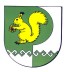 РОССИЙСКАЯ ФЕДЕРАЦИЯСЕБЕУСАДСКАЯ СЕЛЬСКАЯ  АДМИНИСТРАЦИЯ МОРКИНСКОГО МУНИЦИПАЛЬНОГО РАЙОНАРЕСПУБЛИКИ МАРИЙ ЭЛ425146, Республика Марий Эл, Моркинский район, д. Себеусад, ул. Колхозная, 4Телефон/факс  8 (83635) 9-35-87.Е-mail: adm_seb@mail.ru№ п/пФамилия, имя, отчество муниципа-льного служащегоНаимено-вание дополни-тельной профес-сиональной программыПродолжи-тельность обученияНаимено-вание образова-тельной организа-цииПредпо-лагаемая стоимость профес-сиональной программыОтметка о выполнении12345671. Профессиональная переподготовка1. Профессиональная переподготовка1. Профессиональная переподготовка1. Профессиональная переподготовка1. Профессиональная переподготовка1. Профессиональная переподготовка1. Профессиональная переподготовка12..2. Повышение квалификации2. Повышение квалификации2. Повышение квалификации2. Повышение квалификации2. Повышение квалификации2. Повышение квалификации2. Повышение квалификации12..